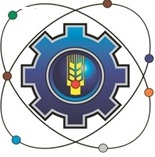 Министерство образования Московской областиГосударственное бюджетное профессиональное образовательное учреждение Московской области «Щелковский колледж»(ГБПОУ МО «Щелковский колледж»)РАБОЧАЯ ПРОГРАММа УЧЕБНОЙ ПРАКТИКИ УП.03к профессиональному модулюПМ.03 Создание Web-документаПо профессии 09.01.03 Мастер по обработке цифровой информации2020г.Рабочая программа учебной практики   является частью основной профессиональной образовательной программы, в соответствии с ФГОС по профессиям  СПО: 09.01.03 «Мастер  по обработке  цифровой  информации».Организация-разработчик:Государственное бюджетное профессиональное образовательное учреждение Московской области «Щелковский колледж» (ГБПОУ МО «Щелковский колледж»).Разработчик:___________________________________________________________________________И. О. Ф., должность, категория, ученая степень, звание.Рецензент ___________________________________________________________________________И. О. Ф., должность, категория,  ученая степень, звание, место работы.РАССМОТРЕНАпредметной (цикловой)комиссией___________________________________________________________________от «____»_______20____г.протокол № ____________Председатель ПЦК_____________ И.О. ФамилияСОДЕРЖАНИЕ 1.1. Область применения программы
      Рабочая программа учебной практики к профессиональному модулю является вариативной частью основной профессиональной образовательной программы в соответствии с ФГОС  по профессии подготовки квалифицированных рабочих и служащих СПО 09.01.03 Мастер по обработке цифровой информации в части освоения основного вида профессиональной деятельности (ВПД): ПМ.03 Создание Web-документа и соответствующих профессиональных компетенций (ПК): ПК 3.1.Использовать основы и возможности Web-технологий. Организовывать взаимодействие в сети Интернет. Моделировать структуры будущего сайта.ПК 3.2. Использовать язык HTML для создания Web-документов. Наполнять свои разработки форматированным и структурированным содержимым.Использовать текстовое форматирование.ПК 3.3. Оформлять созданные Web-документы. Использовать стилевое форматирование. Использовать элементы для организации структуры документов. Применять различные способы организации связи между документами HTML. Размещать на странице различные мультимедиа файлы.1.2. Место практики в структуре основной профессиональной образовательной программы:Учебная практика входит в качестве раздела профессионального цикла вариативной  части ППКРС в части освоения обучающимися профессионального модуля ПМ.03 Создание Web-документа1.3. Цели и задачи практики – требования к результатам освоения профессиональных модулейС целью овладения указанными видами профессиональной деятельности и соответствующими профессиональными компетенциями обучающийся в ходе освоения практики должениметь практический опыт:- создания несложных статических сайтов и наполнения их форматированным и структурированным содержимым;- использования стилевого форматирования для оформления HTML- документов;- организации взаимодействия в сети Интернет;- моделирования структуры будущего сайта;- текстового форматирования (теги логического и физического форматирования);уметь:- использовать ресурсы сети Интернет для публикации разработок;- моделировать структуру сайта;- использовать элементы для организации структуры созданных документов;форматировать данные в документах;- оформлять созданные документы;- применять различные способы организации связи между документамиHTML;- организовывать гиперссылки между созданными документами внутрисайта;- создавать ссылки на сторонние документы и файлы;- размещать на странице различные мультимедиа файлы;знать:- теоретические и практические аспекты технологий разработки Web-
приложений;- правила безопасности и улучшения клиентских приложений;- технологии разработки Web-приложений;- основные понятия сети Интернет;- понятие Web-документа и средства его создания;- развитие языка HTML;- основные конструкции языка HTML и структура Web-документа;- понятие гиперссылки;- организацию фреймов структуры Web-документа.1.4. Рекомендуемое количество часов на освоение программы учебной практики:144 часа2. результаты освоения РАБОЧЕЙ ПРОГРАММЫ УЧЕБНОЙ ПРАКТИКИ Результатом освоения рабочей программы учебной практики является овладение обучающимися видами профессиональной деятельности (ВПД):1. ПМ.03 Создание Web-документа в том числе профессиональными (ПК) и общими (ОК) компетенциями.Перечень профессиональных и общих компетенций по ПМ.032.2. Содержание учебной практики УП3. условия реализации программы учебной практикиРеализация учебной практики осуществляется в учебных кабинетах: «Информатики, информационных технологий»; «Мультимедиа-технологий»3.1 Оборудование учебных кабинетов и рабочих мест кабинетов: автоматизированное рабочее место преподавателя, включающее: компьютер с подключением к Интернету, принтер, сканер, устройство тиражирования, аудио-, фото-, видеооборудование, графические планшеты, мультимедийный проектор, плоттер, программное обеспечение общего и профессионального назначения, комплект учебно-методической документации;автоматизированные рабочие места учащихся, включающие: мультимедийный компьютер с подключением к Интернету, программное обеспечение общего и профессионального назначения;комплект учебно-методической документации;наглядные пособия.Технические средства обучения: аудиовизуальные, компьютерные и телекоммуникационные и т.п.Оборудование и технологическое оснащение рабочих мест:компьютеры (комплект должен включать микрофоны, наушники, колонки, веб-камеры)мультимедийный проекторсканерпринтер (цветной и монохромный)фотоаппаратвидеокамерааудио-, видеооборудованиеустройства аудио и видеозахвата для оцифровки мультимедиа-контента3.2. Информационное обеспечение обученияОсновные источники:Филимонова, Е.В. Информационные технологии в профессиональной деятельности: учебник / Филимонова Е.В. — Москва : КноРус, 2017. — 482 с. — (СПО)Угринович, Н.Д. Информатика. Практикум.: учебное пособие / Угринович Н.Д. — Москва : КноРус, 2018. — 264 с. — (СПО).Синаторов, С.В. Информационные технологии. Задачник: учебное пособие / Синаторов С.В. — Москва : КноРус, 2018. — 253 с. — (СПО).Ляхович, В.Ф. Основы информатики: учебник / Ляхович В.Ф., Молодцов В.А., Рыжикова Н.Б. — Москва: КноРус, 2018. — 347 с. — (СПО)Кузнецов, П.У. Информатика и информационные технологии в профессиональной деятельности: учебник / Кузнецов П.У. — Москва: Юстиция, 2018. — 214 сДополнительные источники:Информатика. Базовый курс: под ред.С.В.Симоновича. –Изд. 2-е. – СПб: Питер, 2010.Киселёв С.В. Оператор ЭВМ: учебник для нач. проф. образования - М.: Академия, 2011Михеева Е.В. Информационные технологии в профессиональной деятельности: учеб. пособие для студ. сред. проф. образования. 10-е изд. – М.: Академия, 2011Левин А. Самоучитель работы  на  компьютере.  11- изд.Питер, 2011Киселёв С.В. Оператор ЭВМ: учебник для нач. проф. образования - М.: Академия, 2011Левин А. Самоучитель работы  на  компьютере.  11- изд.Питер, 2011Михеева Е.В. Информационные технологии в профессиональной деятельности: учеб. пособие для студ. СПО – М.:Издательский центр «Академия», 2010. – 384 с.Ресурсы сети Internet http://www.modern-computer.ru/practice/photoshop/practical-task-1-10.html http://www.modern-computer.ru/practice/corel-draw/prcatic-coreldraw-main.htmlhttp://tct.ru/upload/elekt_uchebnik/Corel/index.htmlhttps://photoshop.demiart.ru/ http://www.vectora.ru/articles-and-tutorials/coreldraw-tutorials/ http://tct.ru/upload/elekt_uchebnik/Photoshop/samostoyatelnue.htmlhttps://videouroki.net/blog/ (видео уроки по информатике) http://www.bestfree.ru/s_graph.php  (программы для Windows)https://compteacher.ru/  (обучающие видео уроки по разнообразным компьютерным программам и технологиям)  http://www.youtube.com/watch?v=65ivC3Bj32I   http://www.youtube.com/watch?v=rG7TwdcWY http://www.youtube.com/watch?v=uq-aBKzYHXQ   http://www.youtube.com/watch?v=ThgeyznnoEQ  http://www.youtube.com/watch?v=IcqAMxLTJX8 http://www.youtube.com/watch?v=2nB4Q_N63Ww  http://www.youtube.com/watch?v=oOM902vjLFY  http://www.youtube.com/watch?v=pXNeerrKzKI  http://www.youtube.com/watch?v=18s_LN5_lVY   http://www.intuit.ruм (интернет-университет Информационных технологий «Интуит»).   http://claw.ru/    (Образовательный портал «claw»)     http://ru.wikipedia.org  (свободная энциклопедия «wikipedia»)  https://support.office.com/ru-ru/office-training-center  (каталог библиотеки учебных курсов «microsoft».3.3. Кадровое обеспечение образовательного процессаТребования к квалификации педагогических кадров, обеспечивающих обучение по междисциплинарному курсу (курсам): наличие высшего профессионального образования, соответствующего профилю преподаваемого модуля.Требования к квалификации педагогических кадров, осуществляющих руководство практикой: мастера производственного обучения должны иметь на 1–2 разряда по профессии рабочего выше, чем предусмотрено образовательным стандартом для выпускников.Опыт деятельности в организациях соответствующей профессиональной сферы является обязательным для преподавателей, отвечающих за освоение обучающимся профессионального цикла, эти преподаватели и мастера производственного обучения должны проходить стажировку в профильных организациях не реже 1-го раза в 3 года.4.  Контроль и оценка результатов освоения УЧЕБНОЙ ПРАКТИКИФормы и методы контроля и оценки результатов обучения должны позволять проверять у обучающихся не только сформированность профессиональных компетенций, но и развитие общих компетенций и обеспечивающих их умений:СОГЛАСОВАНОПредставители  работодателя:__________________________________________________«____»_____________20___ г.УТВЕРЖДАЮДиректор__________ Ф. В. Бубич«____»____________20___ г.стр.ПАСПОРТ рабочей ПРОГРАММЫ УЧЕБНОЙ практики4Результаты освоения программы учебной практики6СТРУКТУРА и содержание УЧЕБНОЙ практики7условия реализации рабочей программы учебной практики14Контроль и оценка результатов Освоения учебной практики17КодНаименование результата обученияПК 3.1.Использовать основы и возможности Web-технологий. Организовывать взаимодействие в сети Интернет. Моделировать структуры будущего сайта.ПК 3.2.Использовать язык HTML для создания Web-документов. Наполнятьсвои разработки форматированным и структурированнымсодержимым. Использовать текстовое форматирование.ПК 3.3.Оформлять созданные Web-документы. Использовать стилевое форматирование. Использовать элементы для организации структуры документов. Применять различные способы организации связи между документами HTML. Размещать на странице различные мультимедиа файлы.ОК 1.Понимать сущность и социальную значимость своей будущей профессии, проявлять к ней устойчивый интерес.Организовывать собственную деятельность, исходя из цели и способов ее достижения, определенных руководителем.ОК 2.Организовывать собственную деятельность, исходя из цели и способов ее достижения, определенных руководителем.ОК 3.Анализировать рабочую ситуацию, осуществлять текущий и итоговый контроль, оценку и коррекцию собственной деятельности, нести ответственность за результаты своей работы.ОК 4.Осуществлять поиск информации, необходимой для эффективного выполнения профессиональных задач.ОК 5.Использовать информационно-коммуникационные технологии в профессиональной деятельности.ОК 6.Работать в команде, эффективно общаться с коллегами, руководством, клиентами.ОК 7.Исполнять воинскую обязанность, в том числе с применением полученных профессиональных знаний (для юношей).Наименование разделов и темСодержание учебного материала, практические работы, самостоятельная работаСодержание учебного материала, практические работы, самостоятельная работаСодержание учебного материала, практические работы, самостоятельная работаСодержание учебного материала, практические работы, самостоятельная работаОбъемчасовУровеньосвоения122224Раздел 1.Web- сайт. Классификации web- сайтов.Содержание учебного материалаСодержание учебного материалаСодержание учебного материалаСодержание учебного материалаРаздел 1.Web- сайт. Классификации web- сайтов.1Анализ сайтов по интерактивности, по использованию технологий. по функциональному назначениюАнализ сайтов по интерактивности, по использованию технологий. по функциональному назначениюАнализ сайтов по интерактивности, по использованию технологий. по функциональному назначению   12Раздел 1.Web- сайт. Классификации web- сайтов.2Описание сайтаОписание сайтаОписание сайта   12Раздел 2. Этапы разработки web-сайтаСодержание учебного материалаСодержание учебного материалаСодержание учебного материалаСодержание учебного материала122Раздел 2. Этапы разработки web-сайта11Формирование образа будущего сайта.Формирование образа будущего сайта.122Раздел 2. Этапы разработки web-сайта22Определение тематики сайта, цели. задач, аудитории.Определение тематики сайта, цели. задач, аудитории.122Раздел 2. Этапы разработки web-сайта33Схематическая разработка структуры сайтаСхематическая разработка структуры сайта122Раздел 2. Этапы разработки web-сайта44Определение контента сайтаОпределение контента сайта122Раздел 3.Навигационная структура web-сайта.Содержание учебного материалаСодержание учебного материалаСодержание учебного материалаСодержание учебного материала2Раздел 3.Навигационная структура web-сайта.11Выбор структуры и типа сайтаВыбор структуры и типа сайта 182Раздел 3.Навигационная структура web-сайта.22Проектирование разделов сайтаПроектирование разделов сайта 182Раздел 3.Навигационная структура web-сайта.33Создание сайтаСоздание сайта 182Раздел 4. Формат web- страницы.Содержание учебного материалаСодержание учебного материалаСодержание учебного материалаСодержание учебного материалаРаздел 4. Формат web- страницы.11Редактирование структуры сайтаРедактирование структуры сайта 242Раздел 4. Формат web- страницы.22Внесение изменений в структуру сайтаВнесение изменений в структуру сайта 242Раздел 4. Формат web- страницы.33Изменение типа и размера шрифта встроенными средствамиИзменение типа и размера шрифта встроенными средствами 242Раздел 4. Формат web- страницы.44Создание ссылок в шаблоне сайтаСоздание ссылок в шаблоне сайта 242Раздел 4. Формат web- страницы.55Создание списков в шаблоне сайтаСоздание списков в шаблоне сайта 242Раздел 4. Формат web- страницы.66Добавление страниц в шаблон сайтаДобавление страниц в шаблон сайта 242Раздел 4. Формат web- страницы.77Изменение шаблонов страниц сайтаИзменение шаблонов страниц сайта 242Раздел 5. Основные правила web-страницы.Содержание учебного материалаСодержание учебного материалаСодержание учебного материалаСодержание учебного материалаРаздел 5. Основные правила web-страницы.11Заголовок документа. Тело документа.Заголовок документа. Тело документа. 122Раздел 5. Основные правила web-страницы.22Web-цвета, фоныWeb-цвета, фоны 122Раздел 5. Основные правила web-страницы.33Цвет текста.Цвет текста. 122Раздел 5. Основные правила web-страницы.44Вставка иллюстраций: задание размера, рамки, альтернативного текста, обтеканиетекстомВставка иллюстраций: задание размера, рамки, альтернативного текста, обтеканиетекстом 122Раздел 6. Web-графика. Основные графические элементы на web- страницах.Содержание учебного материалаСодержание учебного материалаСодержание учебного материалаСодержание учебного материала2Раздел 6. Web-графика. Основные графические элементы на web- страницах.11Графика для Web в программе Photoshop.Графика для Web в программе Photoshop. 122Раздел 6. Web-графика. Основные графические элементы на web- страницах.22Создание коллажа при помощи графического редактораСоздание коллажа при помощи графического редактора 122Раздел 6. Web-графика. Основные графические элементы на web- страницах.33Создание анимационной картинки при помощи графического редактораСоздание анимационной картинки при помощи графического редактора 122Раздел 6. Web-графика. Основные графические элементы на web- страницах.44Сохранение графических изображений для Web-страницСохранение графических изображений для Web-страниц 122Раздел 7. Язык разметки гипертекста HTML.Содержание учебного материалаСодержание учебного материалаСодержание учебного материалаСодержание учебного материала242Раздел 7. Язык разметки гипертекста HTML.111Реализация сайта при помощи технологии HTML.242Раздел 7. Язык разметки гипертекста HTML.222Форматирование текста. Разделители текста.242Раздел 7. Язык разметки гипертекста HTML.333Списки. Нумерованный и маркированный. Списки определений242Раздел 7. Язык разметки гипертекста HTML.444Размещение графики.242Раздел 7. Язык разметки гипертекста HTML.555Реализация сайта при помощи технологии HTML.242Раздел 7. Язык разметки гипертекста HTML.666Форматирование текста. Разделители текста.242Раздел 7. Язык разметки гипертекста HTML.777Списки. Нумерованный и маркированный. Списки определений242Раздел 7. Язык разметки гипертекста HTML.888Размещение графики.242Раздел 7. Язык разметки гипертекста HTML.999Реализация сайта при помощи технологии HTML.242Раздел 8.ФреймыСодержание учебного материалаСодержание учебного материалаСодержание учебного материалаСодержание учебного материала12122Раздел 8.Фреймы111Оптимизация графики для web-страниц с использованием фреймов12122Раздел 8.Фреймы222Связывание графического файла с HTML-документом12122Раздел 8.Фреймы333Изображения в HTML-документе.12122Раздел 9. Табличныйдизайн.Содержание учебного материалаСодержание учебного материалаСодержание учебного материалаСодержание учебного материала2Раздел 9. Табличныйдизайн.111Форматирование таблицы. 62Раздел 9. Табличныйдизайн.222Создание вложенной таблицы 62Раздел 10.Дополнительные возможности создания веб-страниц.Содержание учебного материалаСодержание учебного материалаСодержание учебного материалаСодержание учебного материала 62Раздел 10.Дополнительные возможности создания веб-страниц.111Создание форума 62Раздел 10.Дополнительные возможности создания веб-страниц.222Создание чата 62Раздел 10.Дополнительные возможности создания веб-страниц.333Создание новостной ленты 62Раздел 10.Дополнительные возможности создания веб-страниц.444Создание блога 62Раздел 10.Дополнительные возможности создания веб-страниц.555Связывание html-документы в пределах одного web-узла. 62Дифференцированный зачетДифференцированный зачетДифференцированный зачетДифференцированный зачетДифференцированный зачет6Всего:Всего:Всего:Всего:Всего:144Результаты (освоенныепрофессиональныекомпетенции)Основные показатели оценки результатаФормы и методы контроля и оценкиИспользовать основы и возможности Web-технологий. Организовывать взаимодействие в сети Интернет. Моделировать структурыбудущего сайта.- Соответствие готового приложения требуемым теоретическим и практическим аспектам.- Простота разработки.Наблюдение при выполнении практических занятий.Тестирование.- Защита практических работИспользовать язык HTML для создания Web-документов. Наполнятьсвои разработки форматированным и структурированным содержимым. Использовать текстовое форматирование.- Скорость и простота разработки Web-приложений.Наблюдение при выполнении практических занятий.Тестирование.- Защита практических занятийОформлять созданные Web-документы. Использовать стилевое форматирование. Использовать элементы для организации структуры документов. Применять различные способы организации связи между документами HTML. Размещать на странице различные мультимедиа файлы.- Понимание тематики и эргономичности сайта при размещении какой-либо информации.- Размещение мультимедийных компонентов в HTML-документах.- Соблюдение правил публикации информации.Наблюдение при выполнении практических занятий.Тестирование.- Защита практических занятийИтоговая аттестация по модулю - квалификационный экзаменИтоговая аттестация по модулю - квалификационный экзаменИтоговая аттестация по модулю - квалификационный экзаменРезультаты (освоенные общие компетенции)Основные показатели оценки результатаФормы и методы контроля и оценкиПонимать сущность и социальную значимость своей будущей профессии, проявлять к ней устойчивый интерес.o Демонстрация интереса к будущей профессии.o Участие в профессиональных конкурсах.Наблюдение за деятельностью обучающегося в процессе освоения образовательной программы.Организовывать собственную деятельность, исходя из цели и способов ее достижения, определенных руководителем.o Выбор и применение методов и способов решения профес-сиональных задач в процессе создания, обработки, публикации готовой продукции.o Организация самостоятельных занятий при изучении профессионального модуля.Анализ результатов выполнения выпускной квалификационной работы. Экспертное наблюдение и оценка при выполнении работ на учебной и производственной практике.Анализировать рабочую ситуацию, осуществлять текущий и итоговый контроль, оценку и коррекцию собственной деятельности, нести ответственность за результаты своей работы.o Демонстрация эффективности и качества выполнения профессиональных задач.o Самоанализ и коррекция результатов собственной работы.Экспертное наблюдение и оценка при выполнении работ на учебной и производственной практике.Осуществлять поиск информации, необходимой для эффективного выполнения профессиональных задач.o Нахождение и использование информации для эффективного выполнения профессиональных задач.Анализ результатов выполнения выпускной квалификационной работы.Использовать информа-ционно–коммуникацион-ные технологии в профессиональной деятельности.o Демонстрация навыков использования информационно – коммуникационных технологий в профессиональной деятельности.Анализ результатов выполнения выпускной квалификационной работы.Работать в команде, эффективно общаться с коллегами, руководством, клиентами.o Взаимодействие с обучающи-мися, преподавателями и мастерами в ходе обучения. Успешная работа в учебной бригаде при выполнении производственных заданий.Наблюдение за деятельностью обучающегося в процессе освоения образовательной программы.Исполнять воинскую обязанность, в том числе с применением полученных профессиональных знаний (для юношей).o Демонстрация готовности к исполнению воинской обязанности.o Активное участие в военно-патриотических мероприятиях.Наблюдение за деятельностью обучающегося в процессе освоения образовательной программы.